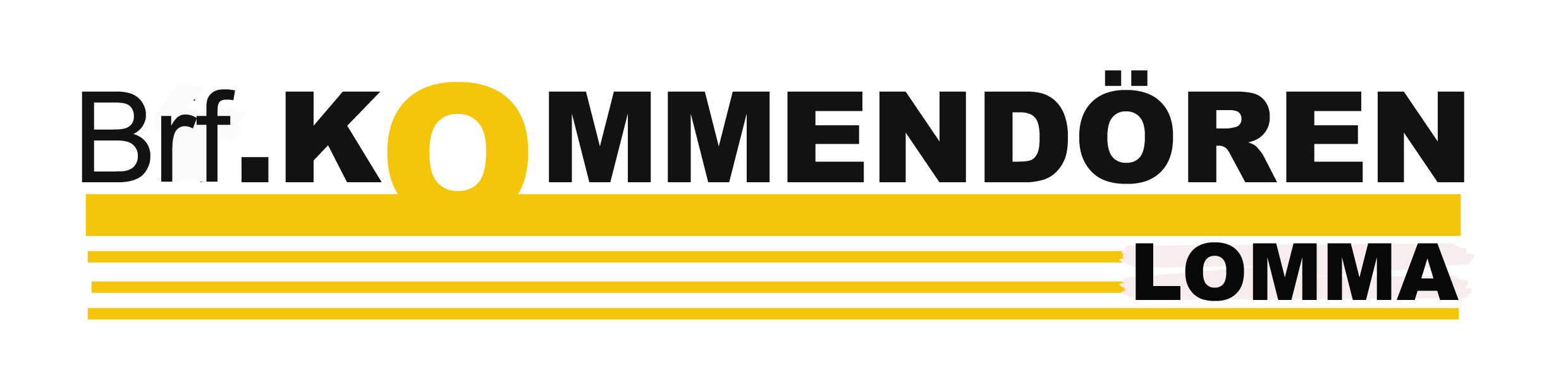 Februari 2022GästparkeringskortNu har flertalet medlemmar i föreningen bytt till nya gästparkeringskort. De gamla upphör att gälla den 1 mars. PorttelefonernaDe nya porttelefonerna fungerar nu med de telefonnummer som ni valt. Vill någon ändra nummer är ni välkomna att kontakta Eva. För att öppna porten ska man trycka på siffran 5 alternativt *5  i telefonen. Ni får testa vilket som fungerar. Det kan vara olika beroende på telefonoperatör.El- och vattenräkningarDebitering av el och varmvatten sker kvartalsvis i efterskott. Nästa debitering kommer på avgiftsfakturan för mars månad. Vid försäljning av lägenhet vill vi påminna om att då kostnaden för el och varmvatten är fördröjd ett kvartal kan denna kostnad glida över till nästa ägare. Reglering av detta är något som måste överenskommas mellan köpare och säljare.SoprummenDet finns två soprum i föreningen, ett har ingång från Esplanaden och ett från Långrevsgränd. Om ett sopkärl är fullt i det ena soprummet ber vi er att använda det andra eftersom renhållningsbilarna inte tömmer överfulla kärl. Det blir oftare fullt i det mindre soprummet vid Långrevsgränd.SilverfiskarOm det dyker upp silverfiskar i lägenheten kan man använda silverfiskfällor som kan beställas genom https://shop.anticimex.com/skadedjur/insektsdosa-silverfisk-2-pack  Man kan även prova att använda cederträkulor och cederolja som kan köpas genom företag som hittas på internet. Vg Vänd!ElpriserVi har för närvarande ett fastprisavtal för elhandel med vår leverantör Jämtkraft. Därför har vi hittills inte drabbats av de stigande elpriserna. Detta avtal upphör siste mars. Vi kommer att behöva förhandla fram ett nytt elpris som kommer att bli högre, och det kommer troligen inte att kunna bli fastpris.Elnätsavgiften från Kraftringen innehåller en effektavgift. Detta innebär att föreningen får betala en straffavgift för den maximala effekt som förbrukas vid något tillfälle under varje månad. Denna effektavgift utgör idag c:a 15% av vår kostnad för el, inklusive elhandelsavgiften. Maximal förbrukning inträffar alltid på tidig kväll. Det är alltså mycket bra om alla undviker onödig elförbrukning 16.30-20.30 så att vi inte i onödan ökar toppförbrukningen.Elbilsladdare
Som ni sett har vi nu dragit fram el till alla P-platser i garaget. Hälften av dosorna är tomma och i hälften finns det en laddare. Laddarna kan flyttas till önskad plats efterhand som någon vill kunna ladda. Inledningsvis kommer månadsavgiften för en laddare att vara 80 kr. Då c:a 8-10 laddare är i drift kommer troligen vår administratör Nabo att vilja ha betalt för arbete med fakturering. Då kommer vi att behöva höja till troligen 110 kr/mån. Förbrukad el debiteras med självkostnadspris, för närvarande 1,42 kr/kWh inkl. moms. Detta kommer att ändras vid nytt elhandelsavtal se ovan. 
Vid intresse av att hyra laddare kontakta Peter eller Lennart. Med tanke på effektavgiften ovan kommer vi normalt inte att tillåta laddning mellan 16.30-20.30.